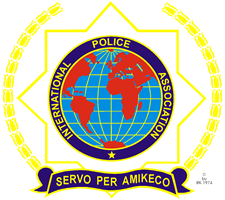 NEVEZÉSI  LAPA 2021. július 31-én,  Jászszentandrás, Mártírok  út 14. szám alatt, András Termál KFT, a Strand területén, azIPA MAGYAR SZEKCIÓ JÁSZSZENTANDRÁSI SZERVEZETE,VIII. IPA Szarvasgombás Ételek Főző- Sütőversenyére, ARTHUR TROOP EMLÉKÉRE.       A jelentkező, csapat neve: …………………………………………………………...Mely kategóriában kíván indulni (I. kategória: előételek, II. kategória főételek, és III. kategória: sütemények, szarvasgombás ínyencségek):A csapat különdíjat ajánl-e fel, (igen/nem), ha igen mit:.……………………………………………..Jelentkezési határidő: 2021. július 15.Fontos nevezési, feltétel, hogy a Védettségi Igazolvánnyal a résztvevőknek rendelkezni kell, be kell tartami a pandémiás helyzettel kapcsolatos szabályokat.NYILATKOZAT:  Tudomásul veszem, hogy:1.    A versenyen minden versenyző és csapat csak saját felelősségére vehet részt.2.    A verseny ideje alatt minden versenyző köteles betartani a balesetvédelmi szabályokat önmaga és mások testi épségének megóvása érdekében.3.    A szervezők által biztosított anyagokon, eszközökön kívül más anyagot, eszközt, gépet csak saját felelősségre lehet használni.4.    A csapat által hozott és felhasznált nyersanyagok eredetét és emberi fogyasztásra való alkalmasságát szükség esetén (számlával, vagy saját termesztés esetén saját nyilatkozattal) igazolni kell.5.    A szabályok be nem tartásából eredő károkért a szervezők felelősséget nem vállalnak.6.    AZ ÉTELEK ÁRUSÍTÁSA TILOS!Kijelentem, hogy: A szabályokat tudomásul veszem és a csapat minden tagjával ismertetem.………………………………………….., 2021.   ……………….. hó   ……nap 		___________________________________	A nevezést leadó, csapatvezető neve (elérhetőségei),